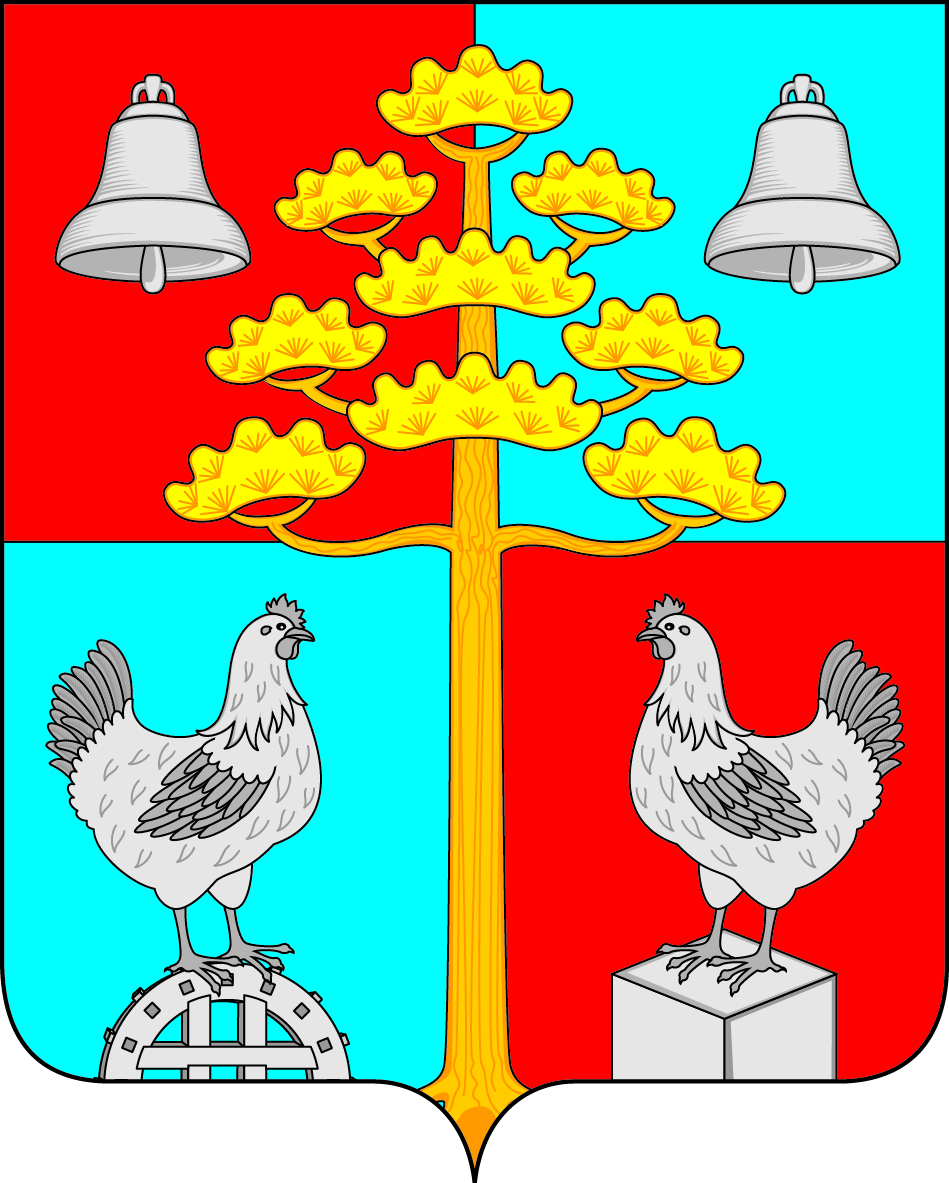 Российская ФедерацияИркутская областьАДМИНИСТРАЦИЯ  СОСНОВСКОГО СЕЛЬСКОГО ПОСЕЛЕНИЯУСОЛЬСКОГО МУНИЦИПАЛЬНОГО РАЙОНАИРКУТСКОЙ ОБЛАСТИПОСТАНОВЛЕНИЕот  17.08. 2023г.                                                                                                 № 58с. СосновкаОб утверждении Перечня автомобильных дорог общего пользования местного значения Сосновского муниципального образования     В соответствии с положениями Федерального закона от 08.11.2007 года № 257-ФЗ «Об автомобильных дорогах и о дорожной деятельности в Российской Федерации и о внесении изменений в отдельные законодательные акты Российской Федерации», Федерального закона от 06.10.2003 года №131-ФЗ «Об общих принципах организации местного самоуправления в Российской Федерации», Постановления Правительства РФ от 28.09.2009 года №767 «О классификации автомобильных дорог в Российской Федерации», Приказа Минтранса РФ от 07.02.2007 №16 «Об утверждении Правил присвоения автомобильным дорогам идентификационных номеров», руководствуясь ст.ст. 23,45 Устава Сосновского муниципального образования, администрация Сосновского сельского поселения Усольского муниципального района Иркутской областиПОСТАНОВЛЯЕТ:       1.Утвердить перечень автомобильных дорог общего пользования местного значения Сосновского муниципального образования (Приложение).       2.Признать утратившими силу со дня вступления в законную силу настоящего постановления постановление администрации сельского поселения Сосновского муниципального образования от 01.07.2021 года № 52 «Об утверждении перечня автомобильных дорог общего пользования местного значения Сосновского муниципального образования».       3. Ведущему специалисту по организационной работе и кадровой политике опубликовать настоящее постановление  в периодическом печатном издании, газете «Сосновский вестник» и разместить на официальном сайте администрации Сосновского сельского поселения Усольского муниципального района Иркутской области в информационной телекоммуникационной сети «Интернет», по адресу:http// сосновка-адм.рф/.    4.  Настоящее постановление вступает в силу с момента его официального опубликования.Контроль за исполнением настоящего постановления оставляю за собой.Глава администрации Сосновскогомуниципального образования                                                        В.С. МелентьевПриложение к постановлению администрацииСосновского сельского поселенияУсольского муниципального районаИркутской областиот 17.08.2023 г.   № 58ПЕРЕЧЕНЬавтомобильных дорог общего пользования местного значения Сосновского муниципального образования№п/пНаименование автомобильной дорогиИдентификационный номерУчетный номерПротяженность, кмв том числе автомобильных дорог с твердым покрытием (асфальтобетон, гравий, щебень), кмв том числе автомобильных дорог с грунтовым покрытием, кмПлощадь покрытия кв. мр-н. Усольский, д. Арансахойр-н. Усольский, д. Арансахойр-н. Усольский, д. Арансахойр-н. Усольский, д. Арансахойр-н. Усольский, д. Арансахой1ул Береговая25 240 ОП МП 25 240Н-03725 240Н-0370,4370,43723052ул Заречная25 240 ОП МП 25 240Н-03825 240Н-0380.5690,56928453ул Лесная25 240 ОП МП 25 240Н-03925 240Н-0390.1370,13711604ул Новая25 240 ОП МП 25 240Н-04025 240Н-0400.3220,32225205ул Центральная25 240 ОП МП 25 240Н-04125 240Н-0410.4610,46123056ул Школьная25 240 ОП МП 25 240Н-04225 240Н-0420.1790,1791122Итого:Итого:Итого:Итого:2.1052.10512257р-н. Усольский, п. Белогорскр-н. Усольский, п. Белогорскр-н. Усольский, п. Белогорскр-н. Усольский, п. Белогорскр-н. Усольский, п. Белогорск1пер Заводской25 240 ОП МП 25 240Н-04325 240Н-0430.3200,32019202ул Береговая25 240 ОП МП 25 240Н-04425 240Н-0440.1320,13211603ул Заводская25 240 ОП МП 25 240Н-04525 240Н-0450.4900,49025004ул Молодежная25 240 ОП МП 25 240Н-04625 240Н-0460.2740,27421925ул Набережная25 240 ОП МП 25 240Н-04725 240Н-0470.5060,50625306ул Новая25 240 ОП МП 25 240Н-04825 240Н-0480.3380,33816457ул Речная25 240 ОП МП 25 240Н-04925 240Н-0490.4410,44126468ул Рыбаков25 240 ОП МП 25 240Н-05025 240Н-0500.5470,54743769ул Хуторская25 240 ОП МП 25 240Н-01425 240Н-0140.3160,3161920Итого:Итого:Итого:Итого:3.3640,5062,85820889р-н. Усольский, с. Сосновкар-н. Усольский, с. Сосновкар-н. Усольский, с. Сосновкар-н. Усольский, с. Сосновкар-н. Усольский, с. Сосновка1переулок Заводской25 240 ОП МП 25 240Н-03325 240Н-0330.9400,94070002переулок Тенистый25 240 ОП МП 25 240Н-03425 240Н-0340.1370,13711603переулок Трактовый25 240 ОП МП 25 240Н-03525 240Н-0350.3040,30425204пер. Заречный,  от ул. Береговой до ул. Пионерская25 240 ОП МП 25 240Н-03625 240Н-0360.1780,17811225пер Лесной25 240 ОП МП 25 240Н-02725 240Н-0270.1900,1909506пер Мира 1-й25 240 ОП МП 25 240Н-02225 240Н-0220.0830,0834157пер Мира 2-й25 240 ОП МП 25 240Н-02325 240Н-0230.1130,1139048пер Мира 3-й25 240 ОП МП 25 240Н-02425 240Н-0240.1450,14511609пер Набережный25 240 ОП МП 25 240Н-03025 240Н-0300.1950,195117010пер Новый25 240 ОП МП 25 240Н-02625 240Н-0260.2340,234117011пер Первомайский25 240 ОП МП 25 240Н-02525 240Н-0250.2250,225112512пер Пионерский25 240 ОП МП 25 240Н-02825 240Н-0280.1700,170102013проезд Заводской25 240 ОП МП 25 240Н-03225 240Н-0320.2220,222112514проезд Пионерский25 240 ОП МП 25 240Н-02925 240Н-0290.5000,500250015ул Береговая25 240 ОП МП 25 240Н-01925 240Н-0190.7710,771385516ул Ветеранов25 240 ОП МП 25 240Н-01825 240Н-0180.2650,265132517ул Вознесенская25 240 ОП МП 25 240Н-01325 240Н-0130.1580,15879018ул Дмитрия Зарукина25 240 ОП МП 25 240Н-02125 240Н-0211,0001,000700019ул Заводская25 240 ОП МП 25 240Н-00525 240Н-0051.2001,200720020ул Кооперативная25 240 ОП МП 25 240Н-01025 240Н-0100.3150,315252021ул Лесная25 240 ОП МП 25 240Н-00225 240Н-0020.7000,700560022ул Майская25 240 ОП МП 25 240Н-01125 240Н-0110.3100,310186023ул Мира25 240 ОП МП 25 240Н-00325 240Н-0030.7000,700595024ул Набережная25 240 ОП МП 25 240Н-01525 240Н-0150.8980,898359225ул Новая25 240 ОП МП 25 240Н-00725 240Н-0070.2790,279223226ул Первомайская25 240 ОП МП 25 240Н-01225 240Н-0120.4590,459231527ул Пионерская25 240 ОП МП 25 240Н-00625 240Н-0060.7900,790474028ул Победы25 240 ОП МП 25 240Н-00125 240Н-0010.4000,400320029ул Рыбоводов 1-я25 240 ОП МП 25 240Н-00825 240Н-0080.3580,358250630ул Рыбоводов 2-я25 240 ОП МП 25 240Н-00925 240Н-0090.5890,589412331ул Совхозная25 240 ОП МП 25 240Н-02025 240Н-0200.1870,187112232ул Строительная 1-я25 240 ОП МП 25 240Н-01625 240Н-0160.3290,329164533ул Строительная 2-я25 240 ОП МП 25 240Н-01725 240Н-0170.5270,527263534ул Фабричная25 240 ОП МП 25 240Н-00425 240Н-0040.4000,400400035ул. Хвойная25 240 ОП МП 25 240Н-03125 240Н-0310.3380,3382520Итого:Итого:Итого:Итого:14.60912,4902,11994071